Система беспроводного управления нагревательными системами и электроприборами DanfossLinktmCC WiFi
Danfoss Link ™ - интеллектуальная система беспроводного управления «Теплом полом » и отоплением. Может управлять как электрическими, так и гидравлическими системами отопления с радиаторами, конвекторами, обогревом пола. Предназначена для непроизводственных помещений площадью до 300 м2 без значительных препятствий для радиосигнала. Максимальное количество в одной системе: комнат - 30 устройств - 50 шт.Основой системы является центральная сенсорная панельDanfoss Link ™ СС , которая контролирует во всем помещении беспроводные датчики температуры воздуха и пола и управляет нагревательными кабелями или другими отопительными устройствами через беспроводные устройства управления. Это позволяет управлять различными системами с одной удобного места.Базовые возможности: управления температурой и расписаниемэлектрических систем обогрева пола в каждой комнате, полное отопления через пол, отоплениеКонвекторы, а также гидравлическими системами отопления: как черезпол, так и с помощью радиаторов. Система позволяет объединить комнаты в«Жилую зону» с общим расписанием, имеет простое включение режимов«Комфорт», «Пауза», «Отпуск» и другие.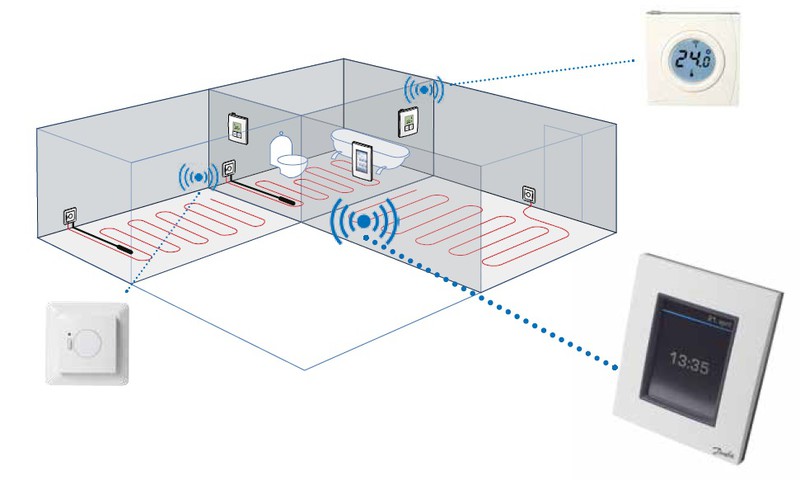 
PSU - панель крепления с источником питания для установления в стену в стандартную монтажную коробку.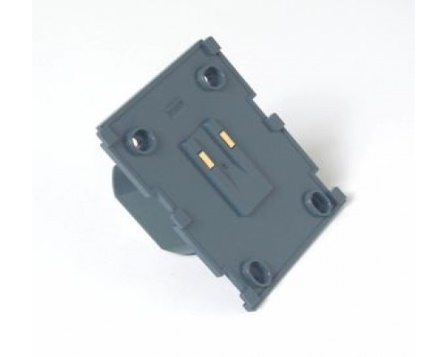 
Danfoss Link ™ HC - модуль управления водными системами, отопления или охлаждения, через радиаторы или пол или стены. выходы: 5/10 шт. для термоприводов TWA, NC или NO на 24 В + «сухие контакты» для управления насосом и котлом. В системе макс. 3 шт. Работает совместно с RS, установленными в комнатах.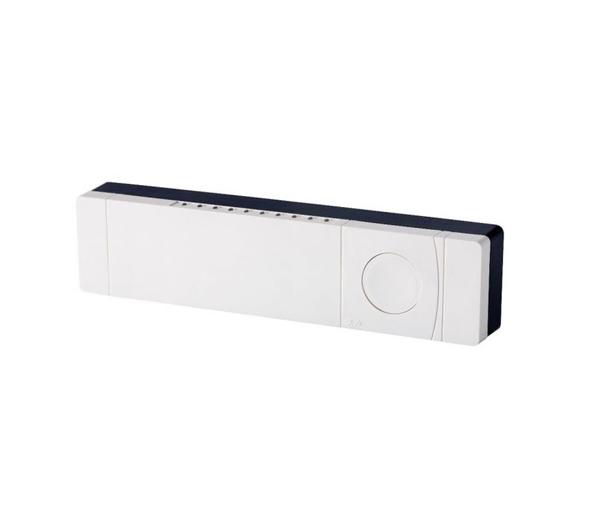 Инструкция  DanfossLinktmCC WiFiАссортимент: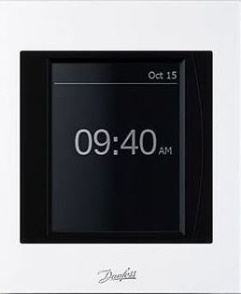 Danfoss Link ™ СС - центральное устройство управления с цветным сенсорным экраном в комплекте с встроенным (PSU) или внешним (NSU) источником питания. Позволяет управлять по радиоканалу всеми устройствами системы, установленными в разных комнатах. Модуль CC может контролировать до 50 разнотипных устройств - RS, FT, HC или RU, включая до 30 радиаторных терморегуляторовDanfossLink™Connect.
Версия Mk IV с Wi-Fi модулем позволяет дистанционно управлять системой через Интернет с помощью бесплатного приложения Danfoss Link ™, которое доступно на App Store и Play Market.Система Danfoss Link состоит нескольких вспомогательных устройств: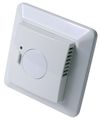   Danfoss Link™ FT – регулятор пола, предназначен для беспроводного управления (включения/выключения) нагревательными кабелями в системах «теплый пол» или системах полного отопления. К регулятору также может подключаться датчик пола на проводе для измерения температуры пола и передачи информации на центральное устройство управления.

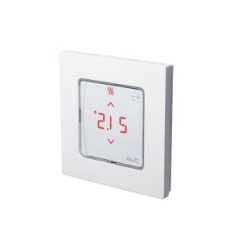   Danfoss Link™ RS– датчик температуры воздуха, предназначен для беспроводного контроля температуры воздуха в помещении, в котором он установлен. Дополнительно, с помощью кнопок, можно изменять температуру воздуха в помещении, не зависимо от установок заданных на центральной панели. Температура индицируется на встроенном дисплее. Питание от батареек.Применяется только для систем "Отопление" и не применяется для систем «тёплый пол»/«комфортный пол».В системе макс. 30 шт.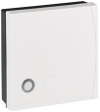 Danfoss Link™ BR– реле для управления котлом. Включает котел при необходимости нагрева в любом контуре НС или в любом радиаторе, которым руководит Danfoss Link ™ Connect.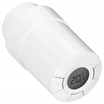  Danfoss Link™ Connect- радиаторный терморегулятор комнатной температуры (программируемая термоголовка)  с адаптерами Danfoss RA и M30X1.5(К) Измеряет температуру воздуха, отражает заданную температуру, имееткнопки для управления температурой в заданном диапазоне, которые могут бытьзаблокированы с СС. Терморегуляторы Danfoss Link ™ Connect, добавленные в одну комнату, - синхронизируются. Макс. количество: в системе - 30 шт., в одной комнате - 10 шт.КодТипЦена, грн.014G 0286Danfoss Link™ CC WiFi + PSU центральна панель СС + источник питания PSU10 158,00140F 1137DanfossLink™ FT – регуляторполас датчиком на проводе2 568,00088U 1081Icon RT, Wireless Display On-wall– датчик температуры воздуха2 898,00088U 0230Danfoss CF-RU  - повторитель сигнала3 570,00014G 0260PSU - источник питания для Danfoss Link™ CC WiFi2 108,40014G 0100Danfoss Link ™ HC-модуль управления водными системами, 10выходовNC/NO, 24 В10 557,60014G 0103Danfoss Link ™ HC-модуль управления водными системами, 5выходовNC/NO, 24 В9 991,20014G 0002Danfoss Link™ Connect-радиаторный терморегуляторс адаптерами Danfoss RA и M302 185,20014G 0253RTD-Adapter – адаптер на клапан для Danfoss Link™ Connect134,40014G 0256Adapter М28Herz(S&B) – адаптер на клапан для Danfoss Link™ Connect134,40014G 0279Danfoss Link™ BR– реле для управления котлом3 168,00